工业多功能安卓扫描RFID身份证手持终端UHF RFID 柔性抗金属标签读距：0-7米，根据读写设备性能而定。应用描述： 仓库货物进出管理，资产管理，图书管理，文件档案管理，(超市)物流管理，票卡，箱包，托盘，服装吊牌、服装、珠宝管理等等。超高频RFID 9662不干胶电子标签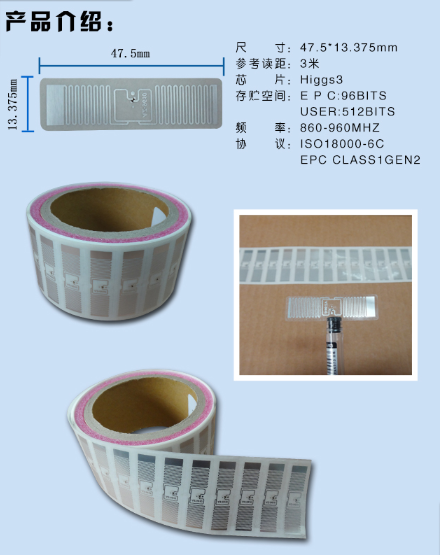 性能参数性能参数CPUCortex-A53 八核64位 2.0GHz高性能处理器 RAM+ROM2GB+16GB拓展内存MicroSD (TF)卡可扩展至128GB操作系统Android 8.1数据通讯数据通讯WLAN双频2.4GHZ/5GHZ,支持IEEE802.11a/b/g/n/ac协议WWAN2G：GSM（850/900/1800/1900MHz）WWAN3G：WCDMA（850/900/1900/2100MHz）WWAN4G：FDD:B1/B3/B4/B7/B8/B12/B20WWANTDD:B38/B39/B40/B41蓝牙支持蓝牙2.1+EDR/3.0+HS/4.1+HS+5.0传输距离5-10米GNSS支持GPS,Galileo，Glonass，北斗物理参数物理参数整机尺寸70×78×17mm（不含手柄）整机重量＜670g（取决于设备功能配置）显示屏电容触控屏、5.5英寸、IPS彩色显示屏、分辨率720*1440触控屏支持多点触控屏幕有水或戴手套均可操作电池容量可选充电式聚合物电池3.7V 6000mAh 手柄款电池容量待机时间＞350小时电池容量工作时间＞12小时（取决于使用环境）电池容量充电时间3-4小时，使用标配电源适配器和数据线电池容量支持选配快速充电，快充2.5小时扩展卡槽Micro SIM卡x 1 、TF卡×1通讯接口Type-C USB x 1,支持OTG功能音频扬声器(单声道)，麦克风，听筒键盘硅胶按键：电源键，音量+/-键，扫描键×2传感器重力传感器，光线传感器，距离传感器，震动马达语言/输入法语言/输入法输入法英文、拼音、五笔、手写输入,支持软键盘语言简体中文、繁体中文、英语、韩国、日本、马来西亚、新加坡等国家的语言包条码采集（选配）条码采集（选配）一维/二维扫描引擎二维硬解码扫描头支持一维条码类型Code128,EAN-13,EAN-8,Code39,UPC-A,UPC-E,Codaber,Interleaved 2 of 5,Chinapost25,ISBN/ISSN,Code93,UCC/EAN-128,GS1 atabar,HIBC,等支持二维条码类型PDF417,MicroPDF417,GS1,Composite,Aztec,Code,Data Matrix,QR Code,Micro QR Code,,MaxiCode,Hanxin Code,等.功能选配扩展功能选配扩展UHF超高频手柄+盾牌（UHF距离5-10米）UHF超高频频段：920-925MhzUHF超高频协议：EPC C1G2、ISO18000-6C、6BUHF超高频天线：圆极化摄像头摄像头后置摄像头1300W像素高清摄像头，支持自动对焦、闪光灯、防抖、微距拍摄使用环境使用环境工作温度-20℃至55℃储存温度-40℃至70℃环境湿度5%RH--95%RH(无凝露)跌落规格在操作温度范围内，6面均能承受1.2米高度30次跌落到混泥土地面的冲击滚动测试滚动连续500次0.5m，6个面接触面滚动后,依然稳定运行防护等级IP65配件配件标配适配器，数据线，保护膜，手柄（选），说明书规  范规  范空中射频协议EPC全球第1级Gen2。/ ISO18000-6C工作频率超高频866 - 868 MHz(EU)工作频率超高频 902-928 MHz (US) 工作频率超高频920-925 MHz (CN) 读取距离0-8米 （实际根据读写设备来估量） 固定方式背胶粘贴极化方式线极化芯片类型Impinj Monza R6-P存储区间EPC区 128 bit存储区间密码区 32bit存储区间TID 区 96 bit存储区间用户区64bit标签材质PET/铝箔/泡棉尺寸(毫米)95x22x1.25mm(长x宽x厚)重量(克)0.6g颜色白色工作温度-40°C +85°C
储存温度-40°C +120°C
IP分类IP68擦写次数10万次产品应用场景:金属容器追踪、设备管理、仓库货架、汽车配件追踪、IT资产管理等*通过使用我们的标准测试方法来达到这个数据表所显示的范围。如果采用不同的阅读器硬件和输出功率，则实际性能会有所不同。*通过使用我们的标准测试方法来达到这个数据表所显示的范围。如果采用不同的阅读器硬件和输出功率，则实际性能会有所不同。